T.C.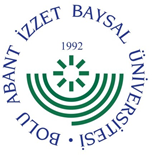 BOLU ABANT İZZET BAYSAL ÜNİVERSİTESİLİSANSÜTÜ EĞİTİM ENSTİTÜSÜ MÜDÜRLÜĞÜ100/2000 YÖK DOKTORA BURSLU ÖĞRENCİ TAKİP FORMUAnabilim Dalı Anabilim Dalı Program Adı Program Adı Burs Ödemesi Yapılacak Ay Burs Ödemesi Yapılacak Ay Biten ay yazılmalıdır (bu açıklamayı silerek yazılmalı örnek : 1-30 Nisan 2020)Biten ay yazılmalıdır (bu açıklamayı silerek yazılmalı örnek : 1-30 Nisan 2020)Biten ay yazılmalıdır (bu açıklamayı silerek yazılmalı örnek : 1-30 Nisan 2020)Biten ay yazılmalıdır (bu açıklamayı silerek yazılmalı örnek : 1-30 Nisan 2020)Öğrenci’ninÖğrenci’ninÖğrenci’ninÖğrenci’ninÖğrenci’ninÖğrenci’ninTC Kimlik NoAdı SoyadıBurs AlanıDevam Durumu (1,2)Başka Bir İşte Çalışma Durumu (3)Danışmanın Adı, SoyadıAÇIKLAMA : (1) Burs tutarları bursiyer öğrencilerin hesaplarına aktarılmadan önce ilgili öğrencilerin “Yükseköğretim kurulu tarafından doktora programlarına kayıtlı öğrencilere verilecek burslara ilişkin usul ve esaslar”da yer alan şartlara uyup uymadığı öğrencinin kayıtlı olduğu anabilim dalı tarafından kontrol edilip, her ay düzenli olarak bu form ve üst yazı ile Enstitü Müdürlüğüne bildirilmelidir. Öğrencinin devam durumu devamlı/devamsız şeklinde belirtilmelidir.(2) Öğrenciler burs aldıkları süre boyunca eğitimlerine kesintisiz devam etmek zorundadırlar. Mücbir sebeplerle kayıt donduran öğrenciye, bu süre zarfında burs ödemesi yapılmaz, ancak eğitime başlamaları halinde bu süre bursluluk sürelerine eklenir. Öğrencinin kayıt dondurup / dondurmadığı belirtilmelidir.(3) Öğrencilerin kamu kurum ve kuruluşlarının kadro ve pozisyonlarında çalışmıyor olmaları gerekmektedir. Kamu kurumu dışında bir işte çalışan öğrencilere verilecek burs miktarı çalışmayan öğrencilere verilecek burs miktarının 1/3 ünü geçmemek üzere YÖK Yürütme Kurulunca belirlenir. Öğrencinin çalışma durumunu çalışıp / çalışmadığı belirtilmelidir.(4) Burs tutarı Enstitü tarafından aylıklar halinde her ayın l’i ile 10’u arasında bursiyerlerin banka hesabına aktarılarak ödenir. Ödemenin zamanında yapılabilmesi için bu formun anabilim dalı başkanlığınca her ayın 1’i ile 5’i asanında Enstitü Müdürlüğüne göndermesi gerekir. AÇIKLAMA : (1) Burs tutarları bursiyer öğrencilerin hesaplarına aktarılmadan önce ilgili öğrencilerin “Yükseköğretim kurulu tarafından doktora programlarına kayıtlı öğrencilere verilecek burslara ilişkin usul ve esaslar”da yer alan şartlara uyup uymadığı öğrencinin kayıtlı olduğu anabilim dalı tarafından kontrol edilip, her ay düzenli olarak bu form ve üst yazı ile Enstitü Müdürlüğüne bildirilmelidir. Öğrencinin devam durumu devamlı/devamsız şeklinde belirtilmelidir.(2) Öğrenciler burs aldıkları süre boyunca eğitimlerine kesintisiz devam etmek zorundadırlar. Mücbir sebeplerle kayıt donduran öğrenciye, bu süre zarfında burs ödemesi yapılmaz, ancak eğitime başlamaları halinde bu süre bursluluk sürelerine eklenir. Öğrencinin kayıt dondurup / dondurmadığı belirtilmelidir.(3) Öğrencilerin kamu kurum ve kuruluşlarının kadro ve pozisyonlarında çalışmıyor olmaları gerekmektedir. Kamu kurumu dışında bir işte çalışan öğrencilere verilecek burs miktarı çalışmayan öğrencilere verilecek burs miktarının 1/3 ünü geçmemek üzere YÖK Yürütme Kurulunca belirlenir. Öğrencinin çalışma durumunu çalışıp / çalışmadığı belirtilmelidir.(4) Burs tutarı Enstitü tarafından aylıklar halinde her ayın l’i ile 10’u arasında bursiyerlerin banka hesabına aktarılarak ödenir. Ödemenin zamanında yapılabilmesi için bu formun anabilim dalı başkanlığınca her ayın 1’i ile 5’i asanında Enstitü Müdürlüğüne göndermesi gerekir. AÇIKLAMA : (1) Burs tutarları bursiyer öğrencilerin hesaplarına aktarılmadan önce ilgili öğrencilerin “Yükseköğretim kurulu tarafından doktora programlarına kayıtlı öğrencilere verilecek burslara ilişkin usul ve esaslar”da yer alan şartlara uyup uymadığı öğrencinin kayıtlı olduğu anabilim dalı tarafından kontrol edilip, her ay düzenli olarak bu form ve üst yazı ile Enstitü Müdürlüğüne bildirilmelidir. Öğrencinin devam durumu devamlı/devamsız şeklinde belirtilmelidir.(2) Öğrenciler burs aldıkları süre boyunca eğitimlerine kesintisiz devam etmek zorundadırlar. Mücbir sebeplerle kayıt donduran öğrenciye, bu süre zarfında burs ödemesi yapılmaz, ancak eğitime başlamaları halinde bu süre bursluluk sürelerine eklenir. Öğrencinin kayıt dondurup / dondurmadığı belirtilmelidir.(3) Öğrencilerin kamu kurum ve kuruluşlarının kadro ve pozisyonlarında çalışmıyor olmaları gerekmektedir. Kamu kurumu dışında bir işte çalışan öğrencilere verilecek burs miktarı çalışmayan öğrencilere verilecek burs miktarının 1/3 ünü geçmemek üzere YÖK Yürütme Kurulunca belirlenir. Öğrencinin çalışma durumunu çalışıp / çalışmadığı belirtilmelidir.(4) Burs tutarı Enstitü tarafından aylıklar halinde her ayın l’i ile 10’u arasında bursiyerlerin banka hesabına aktarılarak ödenir. Ödemenin zamanında yapılabilmesi için bu formun anabilim dalı başkanlığınca her ayın 1’i ile 5’i asanında Enstitü Müdürlüğüne göndermesi gerekir. AÇIKLAMA : (1) Burs tutarları bursiyer öğrencilerin hesaplarına aktarılmadan önce ilgili öğrencilerin “Yükseköğretim kurulu tarafından doktora programlarına kayıtlı öğrencilere verilecek burslara ilişkin usul ve esaslar”da yer alan şartlara uyup uymadığı öğrencinin kayıtlı olduğu anabilim dalı tarafından kontrol edilip, her ay düzenli olarak bu form ve üst yazı ile Enstitü Müdürlüğüne bildirilmelidir. Öğrencinin devam durumu devamlı/devamsız şeklinde belirtilmelidir.(2) Öğrenciler burs aldıkları süre boyunca eğitimlerine kesintisiz devam etmek zorundadırlar. Mücbir sebeplerle kayıt donduran öğrenciye, bu süre zarfında burs ödemesi yapılmaz, ancak eğitime başlamaları halinde bu süre bursluluk sürelerine eklenir. Öğrencinin kayıt dondurup / dondurmadığı belirtilmelidir.(3) Öğrencilerin kamu kurum ve kuruluşlarının kadro ve pozisyonlarında çalışmıyor olmaları gerekmektedir. Kamu kurumu dışında bir işte çalışan öğrencilere verilecek burs miktarı çalışmayan öğrencilere verilecek burs miktarının 1/3 ünü geçmemek üzere YÖK Yürütme Kurulunca belirlenir. Öğrencinin çalışma durumunu çalışıp / çalışmadığı belirtilmelidir.(4) Burs tutarı Enstitü tarafından aylıklar halinde her ayın l’i ile 10’u arasında bursiyerlerin banka hesabına aktarılarak ödenir. Ödemenin zamanında yapılabilmesi için bu formun anabilim dalı başkanlığınca her ayın 1’i ile 5’i asanında Enstitü Müdürlüğüne göndermesi gerekir. AÇIKLAMA : (1) Burs tutarları bursiyer öğrencilerin hesaplarına aktarılmadan önce ilgili öğrencilerin “Yükseköğretim kurulu tarafından doktora programlarına kayıtlı öğrencilere verilecek burslara ilişkin usul ve esaslar”da yer alan şartlara uyup uymadığı öğrencinin kayıtlı olduğu anabilim dalı tarafından kontrol edilip, her ay düzenli olarak bu form ve üst yazı ile Enstitü Müdürlüğüne bildirilmelidir. Öğrencinin devam durumu devamlı/devamsız şeklinde belirtilmelidir.(2) Öğrenciler burs aldıkları süre boyunca eğitimlerine kesintisiz devam etmek zorundadırlar. Mücbir sebeplerle kayıt donduran öğrenciye, bu süre zarfında burs ödemesi yapılmaz, ancak eğitime başlamaları halinde bu süre bursluluk sürelerine eklenir. Öğrencinin kayıt dondurup / dondurmadığı belirtilmelidir.(3) Öğrencilerin kamu kurum ve kuruluşlarının kadro ve pozisyonlarında çalışmıyor olmaları gerekmektedir. Kamu kurumu dışında bir işte çalışan öğrencilere verilecek burs miktarı çalışmayan öğrencilere verilecek burs miktarının 1/3 ünü geçmemek üzere YÖK Yürütme Kurulunca belirlenir. Öğrencinin çalışma durumunu çalışıp / çalışmadığı belirtilmelidir.(4) Burs tutarı Enstitü tarafından aylıklar halinde her ayın l’i ile 10’u arasında bursiyerlerin banka hesabına aktarılarak ödenir. Ödemenin zamanında yapılabilmesi için bu formun anabilim dalı başkanlığınca her ayın 1’i ile 5’i asanında Enstitü Müdürlüğüne göndermesi gerekir. AÇIKLAMA : (1) Burs tutarları bursiyer öğrencilerin hesaplarına aktarılmadan önce ilgili öğrencilerin “Yükseköğretim kurulu tarafından doktora programlarına kayıtlı öğrencilere verilecek burslara ilişkin usul ve esaslar”da yer alan şartlara uyup uymadığı öğrencinin kayıtlı olduğu anabilim dalı tarafından kontrol edilip, her ay düzenli olarak bu form ve üst yazı ile Enstitü Müdürlüğüne bildirilmelidir. Öğrencinin devam durumu devamlı/devamsız şeklinde belirtilmelidir.(2) Öğrenciler burs aldıkları süre boyunca eğitimlerine kesintisiz devam etmek zorundadırlar. Mücbir sebeplerle kayıt donduran öğrenciye, bu süre zarfında burs ödemesi yapılmaz, ancak eğitime başlamaları halinde bu süre bursluluk sürelerine eklenir. Öğrencinin kayıt dondurup / dondurmadığı belirtilmelidir.(3) Öğrencilerin kamu kurum ve kuruluşlarının kadro ve pozisyonlarında çalışmıyor olmaları gerekmektedir. Kamu kurumu dışında bir işte çalışan öğrencilere verilecek burs miktarı çalışmayan öğrencilere verilecek burs miktarının 1/3 ünü geçmemek üzere YÖK Yürütme Kurulunca belirlenir. Öğrencinin çalışma durumunu çalışıp / çalışmadığı belirtilmelidir.(4) Burs tutarı Enstitü tarafından aylıklar halinde her ayın l’i ile 10’u arasında bursiyerlerin banka hesabına aktarılarak ödenir. Ödemenin zamanında yapılabilmesi için bu formun anabilim dalı başkanlığınca her ayın 1’i ile 5’i asanında Enstitü Müdürlüğüne göndermesi gerekir. 